	Great Lakes Regional Music Therapy Conference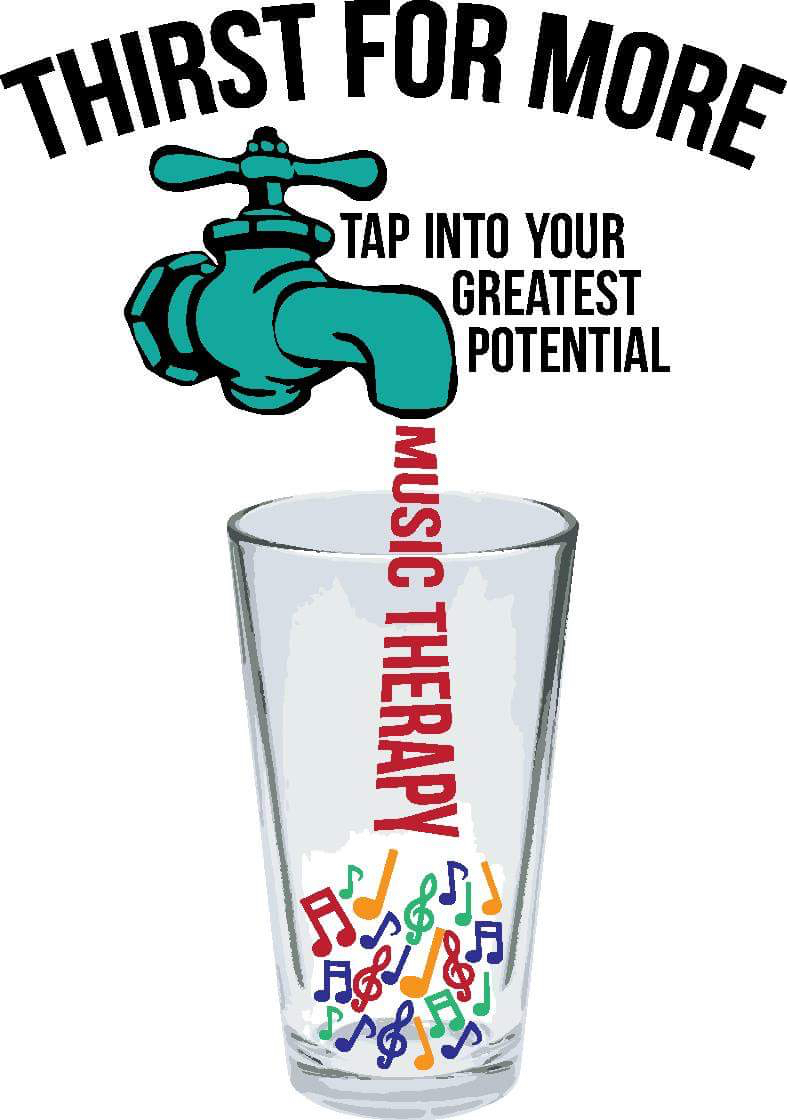 	Crown Plaza Milwaukee Airport	6401 South 13th Street	Milwaukee, Wisconsin 53221	MARCH 14-18, 2017Exhibit and Advertisement Registration FormBusiness or Organization Name: Business or Organization Name: Business or Organization Name: Business or Organization Name: Address:Address:Address:Address:City:State:State:Zip:Contact Person:Contact Person:Phone:Phone:Signature:Signature:Fax:Fax:TABLESTABLESTABLESTABLESTABLESTABLESTABLESTABLESTABLESTABLESTABLESTABLESBusinesses$200 per table$200 per table$200 per tableX# needed# neededTotalTotalOrganizations$60 per table$60 per table$60 per tableX# needed# neededTotalTotalOther$35 per ½ table$35 per ½ table$35 per ½ tableX# needed# neededTotalTotalADVERTISEMENTSADVERTISEMENTSADVERTISEMENTSADVERTISEMENTSADVERTISEMENTSADVERTISEMENTSADVERTISEMENTSADVERTISEMENTSADVERTISEMENTSADVERTISEMENTSADVERTISEMENTSADVERTISEMENTSX Which size is desiredX Which size is desiredXXXTotalTotalNote: Advertising information should accompany this form.  All advertising information must be received no later than insert date here.Note: Advertising information should accompany this form.  All advertising information must be received no later than insert date here.Full PageFull Page$100Note: Advertising information should accompany this form.  All advertising information must be received no later than insert date here.Note: Advertising information should accompany this form.  All advertising information must be received no later than insert date here.½ Page½ Page$70Note: Advertising information should accompany this form.  All advertising information must be received no later than insert date here.Note: Advertising information should accompany this form.  All advertising information must be received no later than insert date here.¼ Page¼ Page$45FOODFOODFOODFOODFOODFOODFOODFOODFOODFOODFOODFOODExhibitors are responsible for transportation, lodging, and conference meals and expenses for all members of their staff.Exhibitors are responsible for transportation, lodging, and conference meals and expenses for all members of their staff.Exhibitors are responsible for transportation, lodging, and conference meals and expenses for all members of their staff.QuantityQuantityQuantityTotalTotalLuncheon - Friday, March 17Luncheon - Friday, March 17Luncheon - Friday, March 17$18.00$18.00$18.00TOTALSTOTALSTOTALSTOTALSTOTALSTOTALSTOTALSTOTALSTOTALSTOTALSTOTALSTOTALSSub-Total for TablesSub-Total for TablesSub-Total for TablesSub-Total for TablesSub-Total for TablesSub-Total for TablesSub-Total for TablesSub-Total for TablesSub-Total for TablesSub-Total for TablesSub-Total for AdvertisementsSub-Total for AdvertisementsSub-Total for AdvertisementsSub-Total for AdvertisementsSub-Total for AdvertisementsSub-Total for AdvertisementsSub-Total for AdvertisementsSub-Total for AdvertisementsSub-Total for AdvertisementsSub-Total for AdvertisementsSub-Total for FoodSub-Total for FoodSub-Total for FoodSub-Total for FoodSub-Total for FoodSub-Total for FoodSub-Total for FoodSub-Total for FoodSub-Total for FoodSub-Total for Food *GRAND TOTAL DUE *GRAND TOTAL DUE *GRAND TOTAL DUE *GRAND TOTAL DUE *GRAND TOTAL DUE *GRAND TOTAL DUE *GRAND TOTAL DUE *GRAND TOTAL DUE *GRAND TOTAL DUE *GRAND TOTAL DUE